COLEGIO NUESTRA SEÑORA DEL BUEN CONSEJO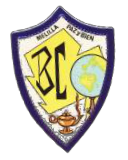 RELACIÓN DE LIBROS DE TEXTO Y MATERIAL- 2023-2024                    CURSO 3º PRIMARIA3EP LENGUA. OPERACIÓN MUNDO.						     ANAYA					978-84-698991513EP MATEMATICAS. OPERACIÓN MUNDO.						     ANAYA					978-84-698996183EP CONOCIMIENTO DEL MEDIO 			             		                                       SM					                978-84-13924694ARTS AND CRAFT 3 (PUPIL BOOK)			                                 		     ANAYA    					978-84-14313237GUESS WHAT! LEVEL 3 PUPIL´S BOOK (SPECIAL EDITION FOR SPAIN UPDATED)	               CAMBRIDGE					978-84-13221175	GUESS WHAT! LEVEL 3 ACTIVITY BOOK (PECIAL EDITION FOR SPAIN UPDATED)	RELIGION CATÓLICA EDÉN 22 3EP					      		        SM				                               978-84-13926117MÚSICA. OPERACIÓN MUNDO					     		     ANAYA					978-84-14301586        PARA LOS LIBROS DE FRANCÉS Y REFUERZO DE LENGUA, LOS ALUMNOS ESPERARÁN A QUE LAS TUTORAS HAGAN LOS GRUPOS DE AMBAS MATERIAS.CUADERNO 1 LENGUA						    		     ANAYA					978-84-698-9917-5CUADERNO 2 LENGUA						   		     ANAYA					978-84-698-9918-2CUADERNO 3 LENGUA						 		     ANAYA					978-84-698-9919-9	PIROUETTE 3							      		        SM						978-84-131-8263-6	  		                         LECTURAS"EL ULTIMO GLACIAR”					                    		     ANAYA                                                                   	978-84-698-9157-5"LA DIVERTIDA VIDA DE LAS MASCOTAS”                                                        		     ANAYA                                                             	978-84-698-4872-2“EL PIRATA MALA PATA”					           		             BAMBÚ LECTOR					978-84-8343-057-6          CUADERNOS DE TRABAJOCUADERNO DE PROBLEMAS Nº14					      		    BRUÑO					978-84-21656815CUADERNO DE ORTOGRAFIA Nº3					      		       SM						978-84-67592634CUADERNO DE CALIGRAFÍA Nº4					     		       SM 						978-84-67592597      OTROS MATERIALES.	1 ESTUCHE: 2 LÁPICES, 1 SACAPUNTAS, 2 GOMAS DE BORRAR, 1 REGLA DE 15CM, 1 TIJERAS, 1 PEGAMENTO, 1 SUBRAYADOR AMARILLO Y UNA CAJA DE COLORES.4 CUADERNOS ESPIRAL TAMAÑO FOLIO CUADRO VÍA LAMELA 3MM. 1 CUADERNO ESPIRAL TAMAÑO FOLIO CUADRÍCULA NORMAL SIN PAUTA 4MM.2 CUADERNO SIN ESPIRAL TAMAÑO FOLIO CUADRO VÍA LAMELA 3MM.2 SOBRES DE PLÁSTICO TAMAÑO FOLIO CON CIERRE.1 RECAMBIO TAMAÑO FOLIO CUADRO VÍA LAMELA 3MM